Конспект познавательно-физкультурного развлечения
для средней группыЗадачи: 
- познакомить детей с русской народной игрушкой – матрешкой, с мастерами изготовителями этой игрушки;
- воспитывать у детей бережное отношение к игрушке, вызвать интерес к ней;
- развивать внимание, смекалку;
- упражнять детей в ходьбе по гимнастической скамейке с перешагиванием предметов;
- совершенствовать способность детей прыгать вверх с касанием предмета, подвешенного выше поднятых рук ребенка;
- совершенствовать умения прокатывать мяч между предметами «змейкой»;
- способствовать развитию общей и мелкой моторики, способности ориентироваться в пространстве.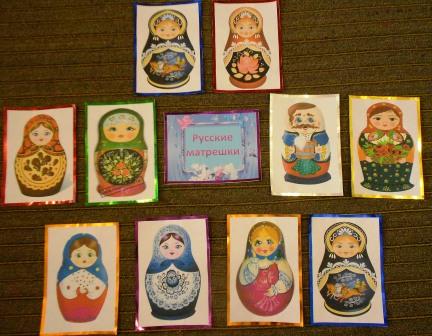 Материалы и оборудование: картинки с изображением матрешек, детали картинок-матрешек, карточки с 2-мя матрешками для сравнения, игрушка на веревочке для выполнения прыжков вверх, 2 гимнастические скамейки, кубики для перешагивания, мячи, кегли, платочки для танца.Ход развлечения:Дети заходят в зал и выстраиваются в одну линию.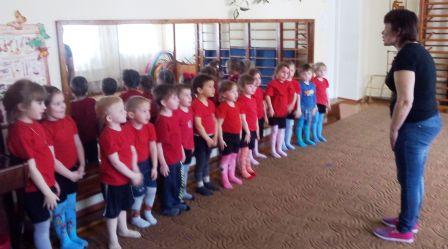 Инструктор: Ребята, сегодня мы с вами пойдем в гости к одной необычной игрушке, это русская народная игрушка. Она была любимой у детей в нашей стране еще много-много лет назад.  И сейчас она остается одной из самых любимых. Но сначала мы немного разомнемся.Упражнения в ходьбе и беге:Ходьба в колонне по одному гимнастическим шагом;Ходьба на носочках, руки на поясе;Ходьба на пятках, руки к плечам;Ходьба с высоким подъемом бедра;Легкий бег на носочках;Боковой галоп, руки на поясе.Ходьба гимнастическим шагом с выполнением дыхательного упражнения.Дети с инструктором подходят к воспитателю, у него в руках мешочек.Воспитатель: В этом мешочке у меня спрятана игрушка. Попробуйте отгадать,  какая?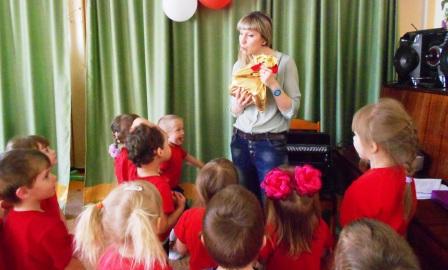 Есть у меня для вас игрушка,
Не лошадка, не Петрушка -
А красавица девица, у неё сестрицы.
Каждая сестрица – для маленькой темница.Дети: Это матрешка.(Воспитатель показывает  матрешку, разбирает. Дети рассматривают ее, определяют,  сколько сестриц у красавицы девицы).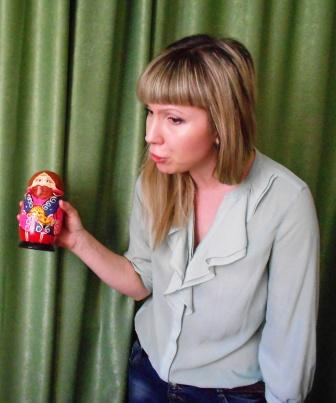 Воспитатель: Конечно же, это любимая всеми матрешка! Кто же впервые изготовил такую прекрасную игрушку? Впервые матрешка появилась в Москве больше 100 лет назад. Нарисовал ее художник Сергей Малютин, а сделал токарь Иван Звездочкин. Матрешка сразу стала невероятно популярна и любима. Матрешку стали изготавливать в Сергиевом посаде (сегодня это город Загорск), а потом и в городе Семенове. Теперь много разных художников расписывают матрешек, и все они разные и по-своему красивы. А назвали эту игрушку Матрешкой по известному женскому имени – Матрена.Воспитатель открывает занавес и показывает выставку  картинок -  матрешек. Дети рассматривают их, выбирают самых красивых.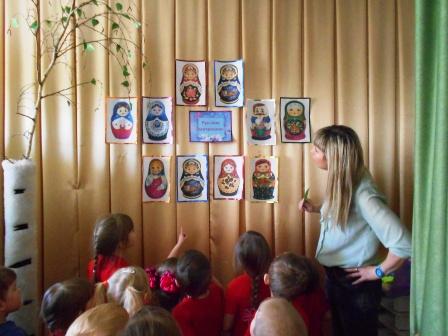 Воспитатель: Ребята, а кто из вас расскажет стихотворение про Матрешку?Ребенок: Ах, матрешечка-матрешка,
                Хороша, не рассказать!
                Очень любят с тобой дети
                В нашем садике играть.
                Щечки яркие, платочек,
                По подолу цветики
                Весело кружатся в танце
                Яркие букетики!Инструктор: Ребята, давайте потренируемся вместе с матрешками.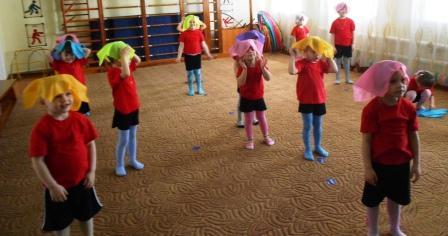 Комплекс ОРУ «Матрешки» с платочками:«Красивая игрушка» - фонетическая зарядка;«Матрешки пляшут»;«Матрешки кланяются»;«Матрешки качаются»;«Матрешки прыгают».Воспитатель: А теперь я хочу проверить, какие вы внимательные и сможете ли вы отличить одну матрешку от другой.Детям показываются карточки, на которых нарисованы 2 похожие матрешки. Дети внимательно рассматривают их и находят различия между ними.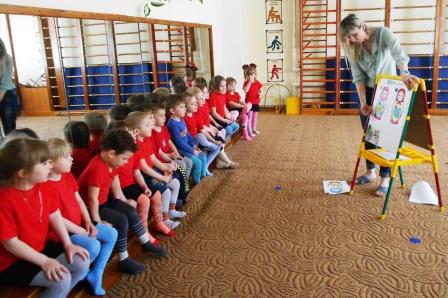 Инструктор: Посмотрите, какие матрешки румяные, здоровые и веселые. Это потому, что они любят заниматься спортом. Давайте и мы позанимаемся как матрешки.Развиваем движения:«Ловкие матрешки» - ходьба по гимнастической скамейке с перешагиванием кубиков. Упр. выполняется 2 раза.«У наших матрешек сильные ножки» - прыжки вверх с места с касанием предмета, подвешенного выше поднятых рук ребенка. Упр. выполняется 3 раза.«Быстрые матрешки» - прокатывание мячей между кеглями «змейкой».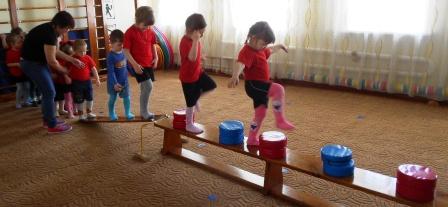 Воспитатель: Ребята, а сейчас давайте расскажем с помощью наших пальчиков про матрешек.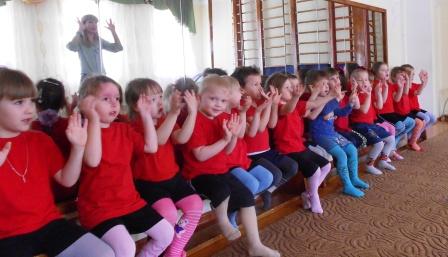 Пальчиковая гимнастика.          Мы – красавицы матрешки,
Разноцветные одежки.
Раз – Матрена, два – Малаша,
Мила – три, четыре – Маша,
Маргарита – это пять.
Нас нетрудно сосчитать.
(Сжимают и разжимают кулачки, шевелят пальчиками; загибают поочередно пальцы на правой руке, начиная с большого).Инструктор: Ребята, наши матрешки предлагают вам поиграть.Игра «Собери матрешку» - детям раздаются части матрешек, остальные разбрасываются по залу. Дети под музыку ходят и собирают недостающие части и выкладывают на полу фигурки матрешек.Игра малой подвижности «Найди матрешку» - дети свободно располагаются по залу, присаживаются на корточки и закрывают глаза. Воспитатель в это время в каком-либо месте зала прячет матрешку. Затем предлагает детям встать, открыть глаза и найти игрушку. Игра повторяется 2 – 3 раза.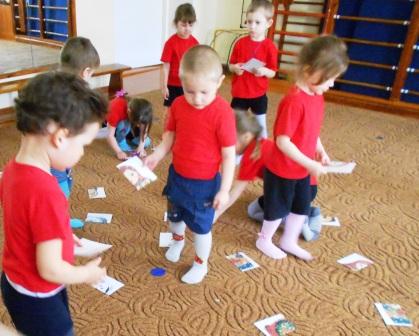 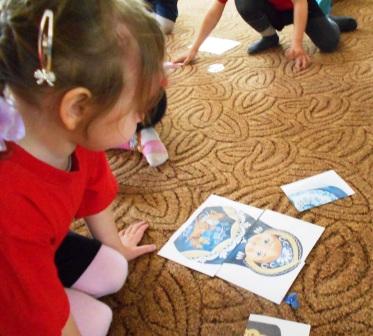 Игра «Потанцуем с матрешками» - детям раздаются платочки, они становятся в круг и за инструктором повторяют движения танца.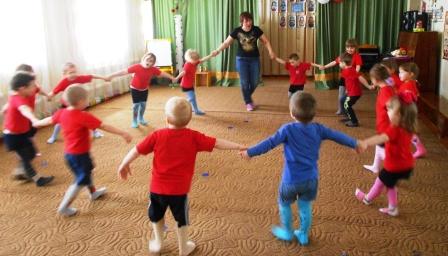 Воспитатель: Сегодня, ребята, мы с вами познакомились с прекрасной русской народной игрушкой – матрешкой. Мы узнали, кто первым ее сделал, расписал. Узнали, почему она так называется. А еще мы много играли с этой игрушкой и поняли, какая она веселая и интересная. В память о нашем развлечении матрешка угощает вас конфетами (открывает большую матрешку и достает оттуда конфеты).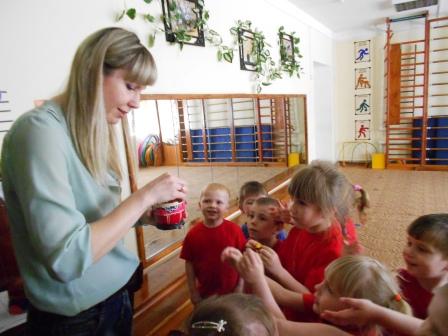 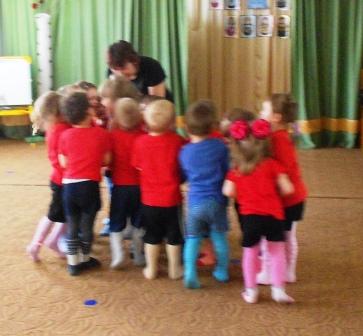 Дети с воспитателем возвращаются в группу.